Trgovec1. LETNIKOBVESTILO - UČBENIŠKI SKLADŠola bo omogočila dijakom v prihodnjem šolskem letu 2021/2022, da si iz učbeniškega sklada izposodijo učbeniški komplet. Komplet učbenikov iz učbeniškega sklada izbere šola. Seznam učbenikov, ki bodo izbrani v kompletu, bo objavljen na spletni strani šole.Izposodite si lahko le celoten komplet učbenikov za posamezen letnik. Pogoj za izposojo kompleta učbenikov je plačilo izposojevalnine učbeniškega kompleta. Znesek izposojevalnine kompleta je odvisen od izbora knjig in bo znašal največ tretjino maloprodajne cene vseh v kompletu izbranih učbenikov. Naročilo za izposojo učbenikov uredite z razrednikom.IZPOSOJEVALNINO PORAVNATE s položnico, ki jo dobite po pošti. Potrdilo o plačilu shranite, ker ga je potrebno priložiti kot dokazilo pri prevzemu učbenikov. Brez ustreznega dokazila učbenikov ne boste mogli prevzeti. Ob izteku šolskega leta morate vrniti učbenike šoli.Če bo učbenik poškodovan, uničen ali ga ne boste vrnili, bo potrebno zanj v skladu s 12. členom Pravilnika o učbeniških skladih plačati odškodnino.Za morebitne nejasnosti se obrnite na skrbnico učbeniškega sklada gospo Olgo KUPLEN.Murska Sobota, 10. junij 2021                                                                        Skrbnica učbeniškega sklada: Olga KUPLENZnesek skupaj: 162,00 €Izposojevalnina skupaj: 0,00 €Trgovec2. LETNIKOBVESTILO - UČBENIŠKI SKLADŠola bo omogočila dijakom v prihodnjem šolskem letu 2021/2022, da si iz učbeniškega sklada izposodijo učbeniški komplet. Komplet učbenikov iz učbeniškega sklada izbere šola. Seznam učbenikov, ki bodo izbrani v kompletu, bo objavljen na spletni strani šole.Izposodite si lahko le celoten komplet učbenikov za posamezen letnik. Pogoj za izposojo kompleta učbenikov je plačilo izposojevalnine učbeniškega kompleta. Znesek izposojevalnine kompleta je odvisen od izbora knjig in bo znašal največ tretjino maloprodajne cene vseh v kompletu izbranih učbenikov. Naročilo za izposojo učbenikov uredite z razrednikom.IZPOSOJEVALNINO PORAVNATE s položnico, ki jo dobite po pošti. Potrdilo o plačilu shranite, ker ga je potrebno priložiti kot dokazilo pri prevzemu učbenikov. Brez ustreznega dokazila učbenikov ne boste mogli prevzeti. Ob izteku šolskega leta morate vrniti učbenike šoli.Če bo učbenik poškodovan, uničen ali ga ne boste vrnili, bo potrebno zanj v skladu s 12. členom Pravilnika o učbeniških skladih plačati odškodnino.Za morebitne nejasnosti se obrnite na skrbnico učbeniškega sklada gospo Olgo KUPLEN.Murska Sobota, 10. junij 2021                                                                               Skrbnica učbeniškega sklada: Olga KUPLENZnesek skupaj: 96,55 €Izposojevalnina skupaj: 10,00 €Trgovec3. LETNIKOBVESTILO - UČBENIŠKI SKLADŠola bo omogočila dijakom v prihodnjem šolskem letu 2021/2022, da si iz učbeniškega sklada izposodijo učbeniški komplet. Komplet učbenikov iz učbeniškega sklada izbere šola. Seznam učbenikov, ki bodo izbrani v kompletu, bo objavljen na spletni strani šole.Izposodite si lahko le celoten komplet učbenikov za posamezen letnik. Pogoj za izposojo kompleta učbenikov je plačilo izposojevalnine učbeniškega kompleta. Znesek izposojevalnine kompleta je odvisen od izbora knjig in bo znašal največ tretjino maloprodajne cene vseh v kompletu izbranih učbenikov. Naročilo za izposojo učbenikov uredite z razrednikom.IZPOSOJEVALNINO PORAVNATE s položnico, ki jo dobite po pošti. Potrdilo o plačilu shranite, ker ga je potrebno priložiti kot dokazilo pri prevzemu učbenikov. Brez ustreznega dokazila učbenikov ne boste mogli prevzeti. Ob izteku šolskega leta morate vrniti učbenike šoli.Če bo učbenik poškodovan, uničen ali ga ne boste vrnili, bo potrebno zanj v skladu s 12. členom Pravilnika o učbeniških skladih plačati odškodnino.Za morebitne nejasnosti se obrnite na skrbnico učbeniškega sklada gospo Olgo KUPLEN.Murska Sobota, 10. junij 2021                                                  Skrbnica učbeniškega sklada: Olga KUPLENZnesek skupaj: 31,40 €Izposojevalnina skupaj: 2,00 €EKONOMSKA ŠOLA Murska Sobota Srednja šola in gimnazijaNoršinska ulica 139000 MURSKA  SOBOTA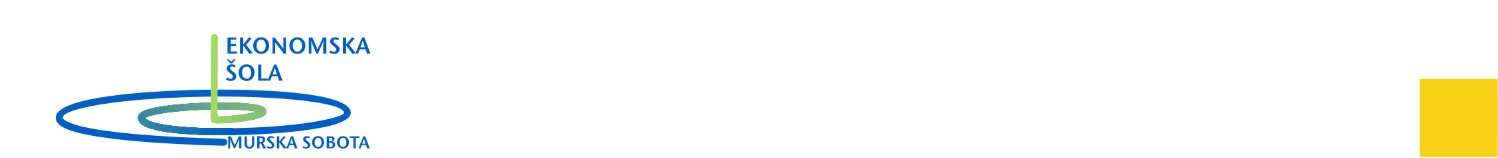 predmetoznakaSeznam učbenikovcenaizposoj.SLO11/015M. Gomboc: BESEDE 1, učbenik, prenova, založba DZS, EAN: 978961020257816,900,00SLO11/021J. Kvas: MLADA OBZORJA, Književnost 1, učbenik, založba DZS, EAN: 978863413883210,800,00MAT11/231M. Bon Klanjšček: MATEMATIKA 1, učbenik za srednje strokovne šole, prenova 2014, založba DZS, EAN: 978961020515919,000,00NAR11/331A. Šorgo et al.: NARAVOSLOVJE ZA POKLICNE ŠOLE, učbenik, založba DZS, EAN: 978961020654521,300,00DRU11/56J. Kunaver et al.: DRUŽBOSLOVJE, Geografija, učbenik, založba DZS, EAN: 978863412417017,300,00DRU11/565M. Otič: DRUŽBOSLOVJE, Zgodovina, učbenik, založba MKZ, EAN: 978861115006215,400,00STR15/360Z. Šfiligoj: ŽIVILSKO PODROČJE, učbenik, založba DZS, EAN: 978863413870216,300,00STR15/376A. Markač Hleb, B. Jarc: SODOBNO GOSPODARSTVO 1, GOSPODARSKE DEJAVNOSTI, učbenik, založba MOHORJEVA, EAN: 978370860543228,600,00STR15/503Zdenka Sfiligoj: OSNOVE POZNAVANJA BLAGA, učbenik, založba DZS, EAN: 978863412986116,400,00EKONOMSKA ŠOLA Murska Sobota Srednja šola in gimnazijaNoršinska ulica 139000 MURSKA  SOBOTApredmetoznakaSeznam učbenikovcenaizposoj.SLO12/015M. Gomboc: BESEDE 2, učbenik, prenova, založba DZS, EAN: 978961020258516,901,00SLO12/021J. Kvas: MLADA OBZORJA, Književnost 2, učbenik, založba DZS, EAN: 978863414061311,151,00NAR11/331A. Šorgo et al.: NARAVOSLOVJE ZA POKLICNE ŠOLE, učbenik, založba DZS, EAN: 978961020654521,305,00DRU11/565M. Otič: DRUŽBOSLOVJE, Zgodovina, učbenik, založba MKZ, EAN: 978861115006215,401,00DRU11/57J. Bezenšek: DRUŽBOSLOVJE, Državljanska kultura, učbenik, založba DZS, EAN: 978863412447714,201,00STR15/304T. Ušaj Hvalič, I. Kragelj: SVET PREGLEDNIC, učbenik, založba DZS, EAN: 978961020118217,601,00Profesor uporablja pri pouku različno literaturo. Dijaki dobijo učne liste, ki jih sproti pripravlja profesor (MAT).Profesor uporablja pri pouku različno literaturo. Dijaki dobijo učne liste, ki jih sproti pripravlja profesor (MAT).Profesor uporablja pri pouku različno literaturo. Dijaki dobijo učne liste, ki jih sproti pripravlja profesor (MAT).Profesor uporablja pri pouku različno literaturo. Dijaki dobijo učne liste, ki jih sproti pripravlja profesor (MAT).Profesor uporablja pri pouku različno literaturo. Dijaki dobijo učne liste, ki jih sproti pripravlja profesor (MAT).EKONOMSKA ŠOLA Murska Sobota Srednja šola in gimnazijaNoršinska ulica 139000 MURSKA  SOBOTApredmetoznakaSeznam učbenikovcenaizposoj.SLO13/015M. Gomboc: BESEDE 3, učbenik, prenova, založba DZS, EAN: 978961020517316,501,00SLO13/021J. Kvas: MLADA OBZORJA, Književnost 3, učbenik, založba DZS, EAN: 978863414103014,901,00Profesor uporablja pri pouku različno literaturo. Dijaki dobijo učne liste, ki jih sproti pripravlja profesor (MAT).Profesor uporablja pri pouku različno literaturo. Dijaki dobijo učne liste, ki jih sproti pripravlja profesor (MAT).Profesor uporablja pri pouku različno literaturo. Dijaki dobijo učne liste, ki jih sproti pripravlja profesor (MAT).Profesor uporablja pri pouku različno literaturo. Dijaki dobijo učne liste, ki jih sproti pripravlja profesor (MAT).Profesor uporablja pri pouku različno literaturo. Dijaki dobijo učne liste, ki jih sproti pripravlja profesor (MAT).